苗を買いに行こう♪4月から毎日こつこつと皆で手入れしてきたフラープファ―ム。高学年さんと一緒に畑に植える苗を買いに行きました！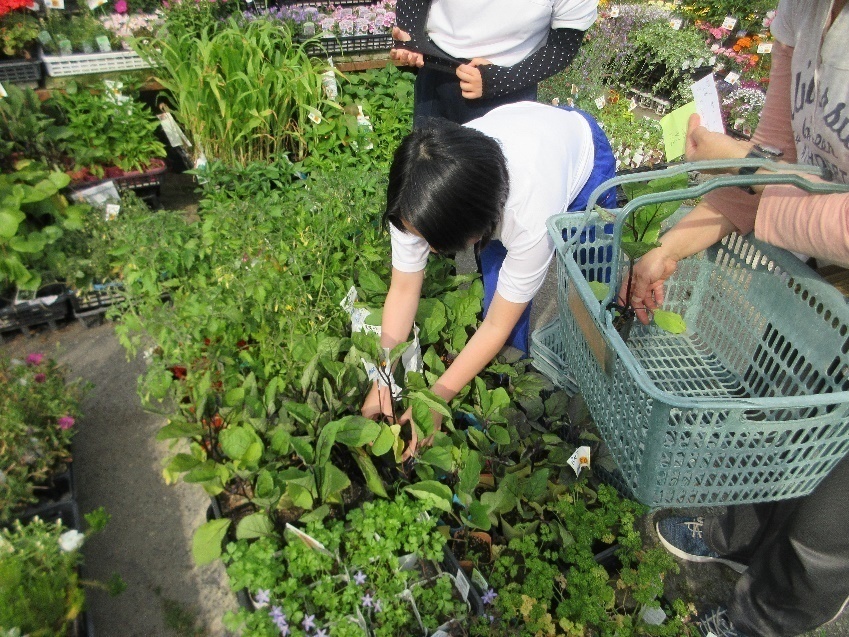 何を買おうかな？ミニトマト、きゅうり、パプリカになすびも。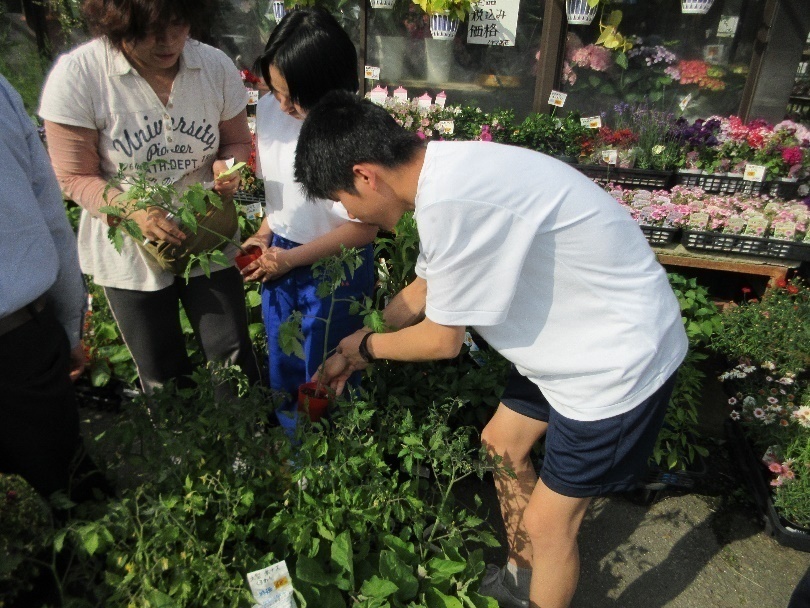 電卓と紙を持ち苗の本数、金額も計算してくれました。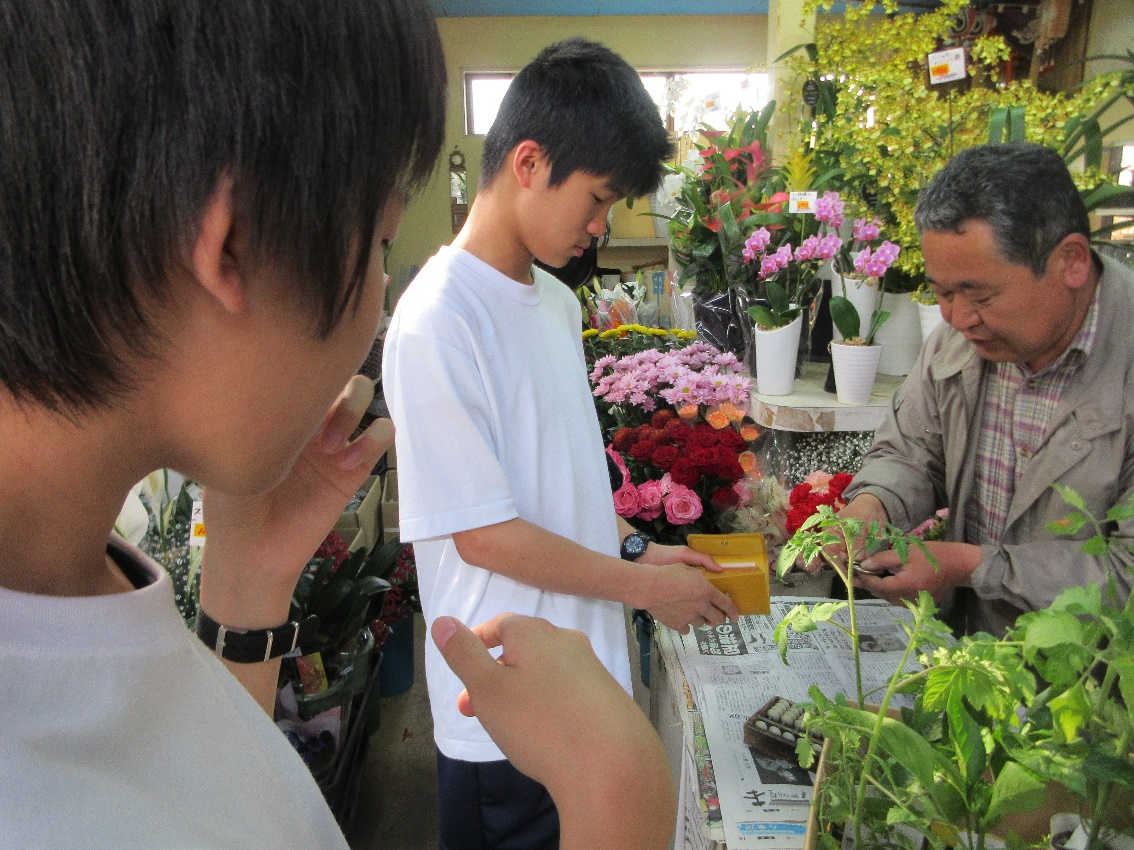 皆で選んだ野菜の苗。早速トマトを植えてみました。大きく美味しく成長するといいな…。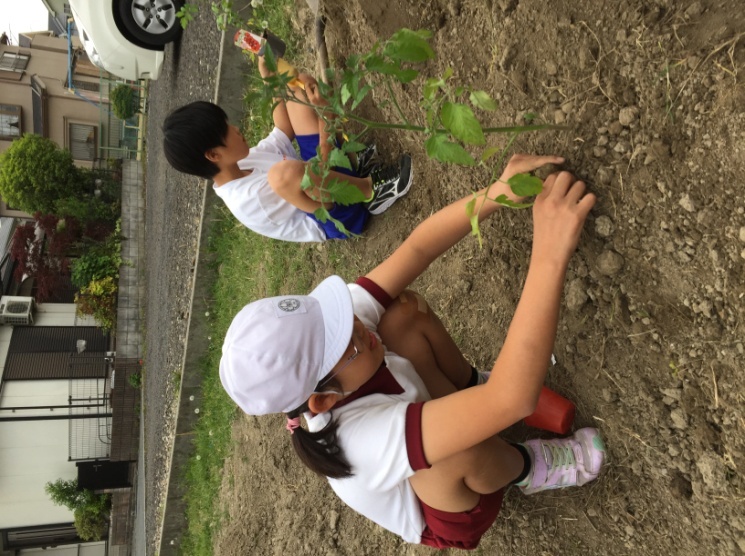 